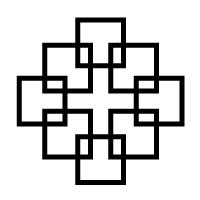 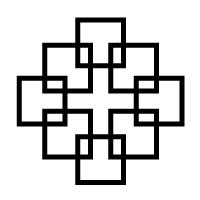 Tagesordnungder Studierendenvollversammlung der EKHN im November 2019Nr.Tagesordnungspunktinformativ / beratend / beschließendinformativ / beratend / beschließendZeitZeitVerantwortliche/rBegrüßung und Gebetinformativinformativ19:0019:00SimonaFormalia Feststellung der Beschlussfähigkeitinformativinformativ19:0519:05Feststellung der Tagesordnunginformativinformativ19:1019:10Genehmigung der letzten Protokollebeschließendbeschließend19:1519:15Berichte des VorstandesVorstandsvorsitzendeInformativInformativ19:2019:20SimonaMedien InformativInformativ19:3019:30FloKassenInformativInformativ19:3519:35LaraBerichte der Konvente19:4019:40AlleBerichte der ÄmterAusbildungskonferenzInformativ Informativ 20:0020:00NathaliePhilippKirchliche StudienbegleitungInformativInformativ20:1020:10TatjanaOnnoSynodeInformativInformativ20:2020:20SarahHenrikeRat der VikarInnenInformativInformativ20:3020:30JuliaHenrikeÖffentlichkeitsarbeitInformativInformativ20:4020:40LeroyFrederikSEThInformativInformativ20:5020:50OnnoAnnikaGleichstellungInformativInformativ21:0021:00AureliaOnnoEvangelischer BundInformativ Informativ 21:0521:05SimonaÄmterneubesetzungbeschließendbeschließend21:2021:20SimonaWeiteresBeitrag Website Sethbeschließendbeschließend21:40LaraLaraPortal zum Austausch für Studierende und VikareInformativInformativ21:50SimonaSimonaMedienangeboteInformativInformativ22:00Flo / alleFlo / alleTermine: Wo wann neue VVbeschließendbeschließend22:10SimonaSimonaThemenvorschläge nächstes Studi-Wochenendebeschließendbeschließend22:20allealleFeedback zur Sitzung / Wochenendeberatendberatend22:30allealleKassenprüfung  Entlastung des VorstandesInformativ/beschließendInformativ/beschließend22:40JohannesAureliaJohannesAureliaWahl eines Wahlleitersbeschließendbeschließend22:50SimonaSimonaNeuwahlenbeschließendbeschließendWahlleiterWahlleiterVoraussichtliches Ende der SitzungVoraussichtliches Ende der SitzungVoraussichtliches Ende der Sitzung23:00 Uhr23:00 Uhr23:00 Uhr23:00 Uhr23:00 Uhr